CCL. 034 	 	 	Kansas Department of Health and Environment 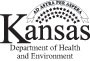 Rev. 8/2013 	 	 	Bureau of Family HealthChild Care Licensing Program  	 	 	 	1000 SW Jackson, Suite 200  	 	 	 	Topeka, KS   66612-1274  Phone:  785-296-1270       Fax:  785-296-0803     Website:   www.kdheks.gov/kidsnet PARENTAL PERMISSION FORM FOR OFF-PREMISES TRIPS________________________________________may go to the following locations off the premises with adult supervision:           First and Last Name of Child or Youth Name of the Facility (exactly as stated on the license)Basic Beginnings Preschool SACCLicense # 0025626-010License # 0025626-010Street Address of the Facility 2111 N. Maize RdCity Wichita Zip Code 67212Zip Code 67212CountySedgwick  Place  Dinosaur ParkStreet Address2999 N. Rock RoadCityDerby By Vehicle          XWalk/Bike  Signature of Parent or Guardian Date Signed  Place The Nat’l Weather StationStreet Address 2142 S. Tyler RdCity WichitaBy Vehicle          X Walk/Bike Signature of Parent or Guardian Date Signed  Place Carousel Roller SkatingStreet Address312 N. West StCityWichitaBy Vehicle          XWalk/Bike  Signature of Parent or Guardian Date Signed  Place The ArcadeStreet Address 139 N. MeadCity WichitaBy Vehicle        XWalk/Bike Signature of Parent or Guardian Date Signed  Place  Regal Warren WestStreet Address9150 W. 21st St.CityWichitaBy Vehicle          XWalk/Bike  Signature of Parent or Guardian Date Signed  Place Exploration PlaceStreet Address 300 N. McLeand BlvdCity WichitaBy Vehicle        XWalk/Bike Signature of Parent or Guardian Date Signed  Place  Laser QuestStreet Address2120 N. Woodlawn StCityWichitaBy Vehicle          XWalk/Bike  Signature of Parent or Guardian Date Signed  Place Wichita City ArtsStreet Address 334 N. MeadCity WichitaBy Vehicle        XWalk/Bike Signature of Parent or Guardian Date Signed  Place  West Acre BowlingStreet Address749 N. Ridge RdCityWichitaBy Vehicle          XWalk/Bike  Signature of Parent or Guardian Date Signed  Place Wichita Ice CenterStreet Address 505 W. Maple StCity WichitaBy Vehicle        XWalk/Bike Signature of Parent or Guardian Date Signed  PlaceStreet AddressCityWichitaBy Vehicle          XWalk/Bike  Signature of Parent or Guardian Date Signed  Place Street Address City By Vehicle Walk/Bike Signature of Parent or Guardian Date Signed  